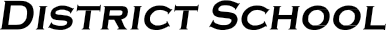 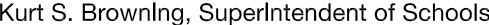 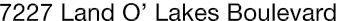 Finance Services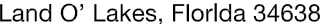 Joanne Millovitsch, Director of Finance813/ 794-2268	727/ 774-2268352/ 524-2268	Fax:  813/ 794-2266 e-mail:  jmillovi@pasco.k12.fl.usMEMORANDUMDate:	February 10, 2014To:	School Board MembersFrom:    Joanne Millovitsch, Director of Finance ServicesRe:	Attached Warrant List for the February 11, 2014Please review the current computerized list. These totals include computer generated, handwritten and cancelled checks.Warrant numbers 874217-874401……………………......................................................................$3,558,803.34Amounts disbursed in Fund 1100 ...........................................................................................................373,737.64Amounts disbursed in Fund 1300 ........................................................................................................1,304,905.00 Amounts disbursed in Fund 2921 ..................................................................................................................120.00Amounts disbursed in Fund 3712 .............................................................................................................11,646.55Amounts disbursed in Fund 3713 ...........................................................................................................204,647.98Amounts disbursed in Fund 3714 .............................................................................................................17,276.80Amounts disbursed in Fund 3900 ...........................................................................................................746,998.33Amounts disbursed in Fund 3903 .............................................................................................................17,477.64Amounts disbursed in Fund 3904 ...............................................................................................................7,326.00Amounts disbursed in Fund 4100 ...........................................................................................................240,721.68Amounts disbursed in Fund 4210 .............................................................................................................18,497.39Amounts disbursed in Fund 4220 ..................................................................................................................387.78Amounts disbursed in Fund 4340 ..................................................................................................................107.61Amounts disbursed in Fund 7111 ...........................................................................................................415,175.08Amounts disbursed in Fund 7130 .............................................................................................................74,288.44Amounts disbursed in Fund 7140 ..................................................................................................................137.56Amounts disbursed in Fund 7921 ...........................................................................................................119,329.07Amounts disbursed in Fund 7922 ..................................................................................................................371.24Amounts disbursed in Fund 7923 ..................................................................................................................381.95Amounts disbursed in Fund 8506 ....................................................................................................................90.65Amounts disbursed in Fund 9210 ...............................................................................................................5,178.95Confirmation of the approval of the February 11, 2014 warrants will be requested at the February 18, 2014 School Board meeting.